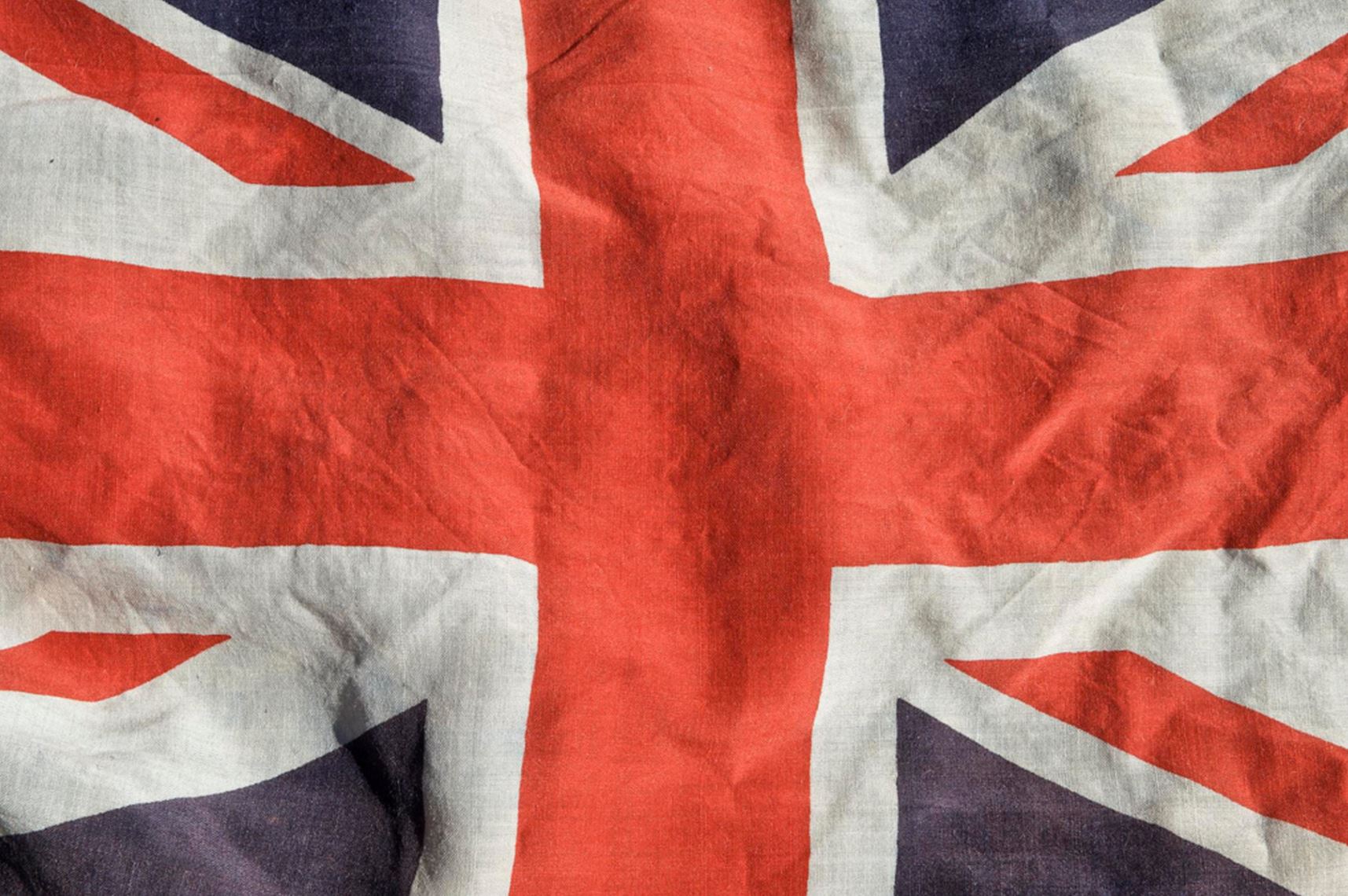 British Values16th-22nd OctoberRespect Showing respect towards others is important because it shows we value one another as human beings. Respect can be shown in lots of different ways, including kindness, support and being polite.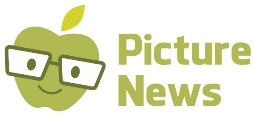 